モヤモヤがスッキリ！！プチセミナー～夢をかたちに☆“売るため7（セブン）”～日　　時  　　平成30年11月2１日（水）10時00分～11時40分（開場9時45分）場　　所  　　名古屋市信用保証協会　5階会議室（名古屋市中区栄二丁目１２-３１）　　　　　　　　　地下鉄「伏見駅」4番出口から徒歩8分         　　　　　　　　　　　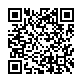 対 象 者  　　名古屋市内での創業に関心のある・創業を検討している方　　　　　　　名古屋市内で事業を始めて間もない方参 加 費  　　無料　申込方法　　　メール本文に申込書の内容をご記入いただくか、下記の参加申込書にご記入の上メール添付でお送りください。募集人数  　　1０～１５名程度　＊定員になり次第締め切らせていただきます。講　　師　　　名古屋市新事業支援センター　マネージャー（市場開拓担当） 豊田　礼人　概要・タイムテーブル　　　9：45～10：00　　開場、受付　 10：00～11：20　 セミナー”売るため７（ウルタメセブン）”11：20～11：40　 質疑応答11：40　　　　　　　終了　【お申し込み先】　公益財団法人　名古屋産業振興公社　名古屋市新事業支援センターＴＥＬ 052-735-0808  　メール： shien@nipc.or.jpご記入頂きました内容については、主催者個人情報保護規程に基づき適切に管理いたします。なお、主催者のご相談及びご案内に関する業務の範囲内において使用し、お客様の事前のご承諾なしに第三者に開示いたしません。 また、主催者側の広報物等に使用するため、当日のセミナー風景を撮影させていただく場合があります。ご了承ください。「モヤモヤがスッキリ！！プチセミナー～夢をかたちに☆　“売るため７（セブン）”～」参加申込書企業名（屋号）氏　名住　所ＴＥＬメール